Contentsvue d'ensemble	3Fin-de-la vie les jalons	3Produit partie nombres	3Options de migration du produit	5Pour en savoir plus	6vue d'ensembleEOL14877 - ModifiéCisco annonce la date d’arrêt de commercialisationde Cisco Compute System Microsoft Windows Server 2019. Les clients ont jusqu'au 30 juin 2023 pour commander les produits concernés.Le centre d’assistance technique de Cisco (TAC) continuera de prendre en charge les clients jusqu’à ce que l’annonce de fin de vie d’un des composants ou la création d’un nouvel ID de produit indiquent le contraire. Le tableau 1 décrit les étapes et donne les définitions et les dates relatives aux produits concernés. Le tableau 2 répertorie les numéros de référence des pièces du produit qui est l’objet du présent avis. Pour les clients dont les contrats de service et d’assistance sont en cours et qui ont été payés, la prise en charge se fera selon les modalités desdits contrats.Fin-de-la vie les jalonsÉtapes et dates relatives à la fin de vie de Cisco Compute System Microsoft Windows Server 2019HW = Matériel	OS SW = Système d'exploitation	App. SW = Logiciel d'application Produit partie nombresNuméros de référence des pièces du produit affecté par le présent avisOptions de migration du produitNous encourageons nos clients à adopter [nom du produit de migration]. Pour obtenir plus d’informations sur ce produit, rendez-vous sur la page: [URL de la page du produit de migration/remplacement sur cisco.com].Le programme Reprise et recyclage de Cisco permet aux entreprises de se débarrasser proprement des produits en surplus ayant atteint leur fin de vie utile. Ce programme est accessible à tous les utilisateurs professionnels des produits de marque Cisco et des sociétés affiliées. Pour en savoir plus, consultez: https://www.cisco.com/web/about/ac227/ac228/ac231/about_cisco_takeback_recycling.html.Pour en savoir plusPour en savoir plus sur la politique de Cisco en matière de produits en fin de vie, rendez-vous sur la page: https://www.cisco.com/web/CA/products/products_end_of_life_policy_fr.html.Pour en savoir plus sur les garanties des produits Cisco, rendez-vous sur la page: https://www.cisco.com/web/CA/products/prod_warranties_listing_fr.html.Pour vous abonner et recevoir des informations sur l’arrêt de la commercialisation et la fin de vie des produits, rendez-vous sur la page: https://www.cisco.com/cisco/support/notifications.html.Toute traduction autorisée de ce bulletin publiée par Cisco et ses sociétés affiliées a pour but d’aider les clients à comprendre le contenu décrit dans la version anglaise. Cette traduction est le fruit d’un effort économique raisonnable. Cependant, en cas de différences entre la version anglaise et le document traduit, consultez la version anglaise, considérée comme la version officielle.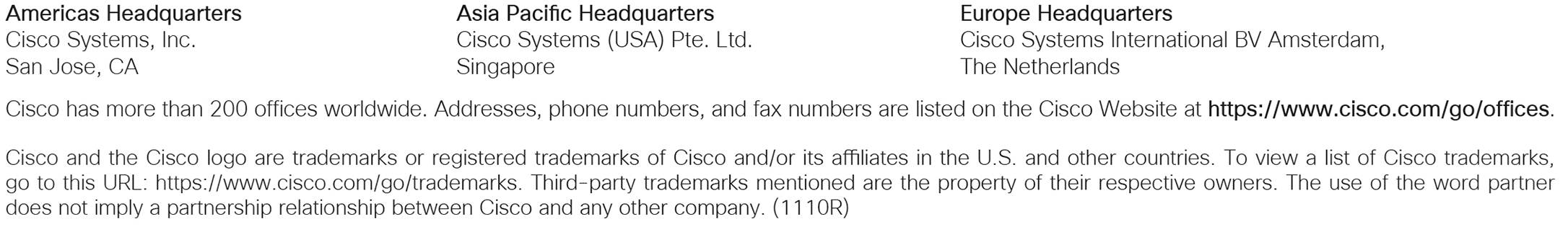 ÉtapeDéfinitionDate Date d’annonce de fin de vie Date à laquelle le document annonçant la fin de commercialisation et la fin de vie d’un produit est diffusé au grand public.4 octobre 2022 Date de fin de commercialisation:
OS SW Date limite de commande du produit auprès des points de vente Cisco. Passée cette date, le produit ne sera plus en vente.30 juin 2023 Dernière date de livraison:
OS SW Date limite jusqu’à laquelle une livraison pourra être demandée à Cisco et/ou ses sous-traitants. La date de livraison réelle dépend du délai d’exécution.28 septembre 2023 Numéro de référence de la pièce du produit en fin de commercialisationDescription du produitNuméro de référence de la pièce de remplacement pour le produitDescription du produit de remplacementInformations complémentaires HX-MSWS-19-DC16CCentre de données pour serveur Windows 2019 (16 c urs/VM illimitées)HX-MSWS-22-DC16CWindows Server 2022 Data Center (16 Cores/Unlimited VMs)-HX-MSWS-19-DCA2CWindows Server 2019 Data Center - Additional 2 Cores HX-MSWS-22-DCA2CWindows Server 2022 Data Center - Additional 2 Cores-HX-MSWS-19-ST16CWindows Server 2019 Standard (16 c urs/2 machines virtuelles)HX-MSWS-22-ST16CWindows Server 2022 Standard (16 Cores/2 VMs)-HX-MSWS-19-STA2CWindows Server 2019 Standard - Additional 2 Cores HX-MSWS-22-STA2CWindows Server 2022 Standard - Additional 2 Cores-MSWS-19-DC16CCentre de données pour serveur Windows 2019 (16 c urs/VM illimitées)MSWS-22-DC16CCentre de données pour serveur Windows 2022 (16 c urs/VM illimitées)-MSWS-19-DC16C-NSWindows Server 2019 DC (16 c urs/VMs illimités) - Pas de service CiscoMSWS-22-DC16C-NSWindows Server 2022 DC (16 Cores/Unlim VMs) - No Cisco SVC-MSWS-19-DC16C-RMSupport de reprise multimédia DC pour serveur Windows 2019 (16 c urs/VM illimité), DVD seulementMSWS-22-DC16C-RMSupport de reprise multimédia DC pour serveur Windows 2022(16 c urs/VM illimité), DVD seulement-MSWS-19-DC16C-RM=Windows Server 2019 DC (16Cores/Unlim VM) Rec Media DVD Only MSWS-22-DC16C-RM=Windows Server 2022 DC (16Cores/Unlim VM) Rec Media DVD Only-MSWS-19-DCA2CWindows Server 2019 Data Center - Additional 2 Cores MSWS-22-DCA2CCentre de données Serveur Windows 2022 - 2 c urs supplémentaires-MSWS-19-DCA2C-NSWindows Server 2019 DC - Additional 2 Cores - No Cisco SVC MSWS-22-DCA2C-NSWindows Server 2022 DC - Additional 2 Cores - No Cisco SVC-MSWS-19-ST16CWindows Server 2019 Standard (16 c urs/2 machines virtuelles)MSWS-22-ST16CWindows Server 2022 Standard (16 Cores/2 VMs)-MSWS-19-ST16C-NSWindows Server 2019 Standard (16 c urs/2 VM) - Pas de service CiscoMSWS-22-ST16C-NSWindows Server 2022 Standard (16 Cores/2 VMs) - No Cisco SVC-MSWS-19-ST16C-RMSupport de reprise multimédia standard pour serveur Windows 2019 (16 c urs/2 VM), DVD seulementMSWS-22-ST16C-RMServeur Windows 2022 Stan (16 Cores/2 VMs), uniquement DVD Rec Media-MSWS-19-ST16C-RM=Support de reprise multimédia standard pour serveur Windows 2019 (16 c urs/2 VM), DVD seulementMSWS-22-ST16C-RM=Windows Server 2022 Stan (16 Cores/2 VMs) Rec Media DVD Only-MSWS-19-STA2CServeur Windows 2019 Standard - 2 c urs supplémentairesMSWS-22-STA2CWindows Server 2022 Standard - Additional 2 Cores-MSWS-19-STA2C-NSWindows Server 2019 Stan - Additional 2 Cores - No Cisco SVC MSWS-22-STA2C-NSWindows Server 2022 Stan - Additional 2 Cores - No Cisco SVC-MSWS-19-ST16CDWindows Server 2019 Standard (16 Cores/2 VMs) MSWS-22-ST16CDWindows Server 2022 Standard (16 Cores/2 VMs)-MSWS-19-ST16CD-NSWindows Server 2019 Standard (16 Cores/2 VMs) - No Cisco SVC MSWS-22-ST16CD-NSWindows Server 2022 Standard (16 Cores/2 VMs) - No Cisco SVC-MSWS-19-DC16CDWindows Server 2019 Data Center (16 Cores/Unlimited VMs) MSWS-22-DC16CDWindows Server 2022 Data Center (16 Cores/Unlimited VMs)-MSWS-19-DC16CD-NSWindows Server 2019 DC (16 Cores/Unlim VMs) - No Cisco SVC MSWS-22-DC16CD-NSWindows Server 2022 DC (16 Cores/Unlim VMs) - No Cisco SVC-MSWS-19-ST16CD-RMWindows Server 2019 Stan (16 Cores/2 VMs) Rec Media DVD Only MSWS-22-ST16CD-RMWindows Server 2022 Stan (16 Cores/2 VMs) Rec Media DVD Only-MSWS-19-STA2CDWindows Server 2019 Standard - Additional 2 Cores MSWS-22-STA2CDWindows Server 2022 Standard - Additional 2 Cores-MSWS-19-STA2CD-NSWindows Server 2019 Stan - Additional 2 Cores - No Cisco SVC MSWS-22-STA2CD-NSWindows Server 2022 Stan - Additional 2 Cores - No Cisco SVC-MSWS-19-DC16CD-RMWindows Server 2019 DC (16Cores/Unlim VM) Rec Media DVD Only MSWS-22-DC16CD-RMWindows Server 2022 DC (16Cores/Unlim VM) Rec Media DVD Only-MSWS-19-DCA2CDWindows Server 2019 Data Center - Additional 2 Cores MSWS-22-DCA2CDWindows Server 2022 Data Center - Additional 2 Cores-MSWS-19-DCA2CD-NSWindows Server 2019 DC - Additional 2 Cores - No Cisco SVC MSWS-22-DCA2CD-NSWindows Server 2022 DC - Additional 2 Cores - No Cisco SVC-